Первый раз – в первый класс – советы родителям       Ваш ребенок первый раз идет в школу – это важное событие не только в его, но и в Вашей жизни. Как пережить предстоящие хлопоты, как подготовить ребенка к новой жизни и как 1 сентября сделать настоящий праздник для новоиспеченного первоклассника?
       1 сентября для первоклашки – это своеобразный выход в Новый Большой и Неизведанный мир. Мир, который изменит его привычный до этого образ жизни, мир, в котором ему придется общаться с большим количеством новых незнакомых ему людей, мир который каждый день преподносит новые сюрпризы и не всегда приятные. 
        Поэтому к школе лучше подготовить ребенка заранее. Главное, чтобы к 1 сентября будущий первоклашка хоть немного представлял себе, что такое «школа». Рассказывайте о школе, не приукрашивая и не пугая. Вспомните свои школьные праздники, подарки, сюрпризы, первые оценки. Рассказывайте, как приятно чувствовать себя школьником.
              Так же заранее стоит приучить ребенка к еще нескольким важным моментам, которые помогу ему пережить погружение в новую жизнь. Самое важное – это школьный режим – рано ложиться и рано вставать. Неплохо бы воспитать у малыша энтузиазм по отношению к школе. Создайте романтический ореол вокруг школьной жизни, где будут новые друзья, мудрая учительница и куча разных только что купленных карандашей, красок, красивых тетрадок и книжек. А в домашней обстановке пусть у ребенка появятся новые обязанности. Ребенок может уже сам убирать игрушки, мыть посуду и т. д. Главное, чтобы у него появилось чувство - он уже большой и самостоятельный.9 подсказок для родителей первоклассника.1. Поддержите в ребенке его стремление стать школьником. Ваша искренняя заинтересованность в его школьных делах и заботах, серьезное отношение к его первым достижениям и возможным трудностям помогут первокласснику подтвердить значимость его нового положения и деятельности.2. Обсудите с ребенком те правила и нормы, с которыми он встретился в школе. Объясните их необходимость и целесообразность.3. Ваш ребенок пришел в школу, чтобы учиться. Когда человек учится, у него может что-то не сразу получаться, это естественно. Ребенок имеет право на ошибку. 4. Составьте вместе с первоклассником распорядок дня, следите за его соблюдением. 5. Не пропускайте трудности, возможные у ребенка на начальном этапе овладения учебными навыками. Если у первоклассника, например, есть логопедические проблемы, постарайтесь справиться с ними на первом году обучения. 6. Поддержите первоклассника в его желании добиться успеха. В каждой работе обязательно найдите, за что можно было бы его похвалить. Помните, что похвала и эмоциональная поддержка ("Молодец!", "Ты так хорошо справился!") способны заметно повысить интеллектуальные достижения человека. 7. Если вас что-то беспокоит в поведении ребенка, его учебных делах, не стесняйтесь обращаться за советом и консультацией к учителю или школьному психологу. 
8. С поступлением в школу в жизни вашего ребенка появился человек более авторитетный, чем вы. Это учитель. Уважайте мнение первоклассника о своем педагоге.9. Учение - это нелегкий и ответственный труд. Поступление в школу существенно меняет жизнь ребенка, но не должно лишать ее многообразия, радости, игры. У первоклассника должно оставаться достаточно времени для игровых занятий.                     Вы как никто другой знаете своего ребенка, прислушайтесь к нему, постарайтесь понять его чувства и переживания. И тогда 1 сентября станет настоящим праздником для Вас и Вашего ребенка!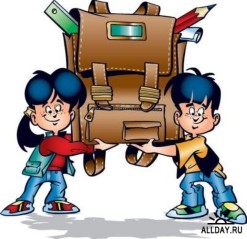 Адаптация ребёнка к школеИзвестно, что первые дни ребенка в школе - самое трудное и волнительное время для семьи первоклассника. Далеко не каждый малыш легко адаптируется к школе. Разный уровень подготовки дошкольников и высокий темп изучения школьной программы - все это создает дополнительные препятствия на пути адаптации ребенка к учебному процессу. Для того чтобы мамы и папы первоклассников стали их союзниками разработан комплект справочных материалов для родителей.Школьный портфельКогда первоклассник переступает порог школы, очень важно, чтобы в его портфеле находились все необходимые канцелярские принадлежности. Это поможет вашему ребенку правильно организовать свое рабочее место в классе. Мы предлагаем вам перечень тех учебных принадлежностей, которые понадобятся вашим детям каждый день на всех предметах и изучаемых курсах, а также на уроках декоративного и прикладного искусства в течение всего учебного года:- обернутые учебники и тетради (в соответствии с расписанием);- пенал, в котором находятся две ручки с синей пастой, ручка с зеленой пастой, два простых карандаша, цветные карандаши (5 цветов), резинка для стирания;- деревянная линейка длиной 25-30 смПеречень необходимых предметов для уроков декоративного и прикладного искусства для рисования: для работы с бумагой и картоном:• акварель (гуашь);• цветная бумага;• кисти (Г 3, 5-7) - «белка», «пони»;• цветной картон;• палитра (небольшой лист);• ножницы;• баночка для воды;• клей ПВА;• тряпка;• клеящий карандаш;• клеенка;• линейка;• альбомные листы (формат А-4);• простой карандаш;• большие листы (формат А-2)• резинка для стирания55 способов сказать ребенку я тебя люблюУважаемые родители! Чтобы ребенок ощутил вашу поддержку и заботу, любовь и внимание, чтобы он почувствовал себя близким и нужным, обязательно говорите ему слова любви и восхищения. Это поможет вашему малышу учиться с радостью и увеличит его желание ходить в школу.Мы думаем, что в вашем арсенале найдутся и другие признания, адресованные вашему малышу, и вы с удовольствием продолжите предложенный список.1. Молодец!2. Хорошо!3. Удивительно!4. Гораздо лучше, чем я ожидал.5. Лучше, чем все, кого я знаю.6. Великолепно!7. Прекрасно!8. Грандиозно!9. Незабываемо!10. Именно этого мы давно ждали.11. Это трогает меня до глубины души.12. Сказано здорово - просто и ясно.13. Остроумно.14. Экстра-класс.15. Талантливо.16. Ты - одаренный.17. Ты сегодня много сделал.1 8.Отлично!19. Уже лучше.20. Еще лучше, чем я мог подумать.21. Потрясающе.22. Замечательно.23. Поразительно.24. Неподражаемо.25. Несравненно.26. Красота!27. Как в сказке.28. Очень ясно.29. Ярко, образно.30. Очень эффектно.31. Прекрасное начало.32. Ты - просто чудо.33. Ты на верном пути.34.Здорово!35. Ты в этом разобрался.36. Ты ловко это делаешь.37. Это как раз то, что нужно.38. Ух!!!39. Поздравляю.40. Я тобой горжусь.41. Я просто счастлив.42. Мне очень важна твоя помощь.43. Работать с тобой - просто радость.44. Ты мне необходим.45. для меня важно все, что тебя волнует, радует, тревожит.46. Я сойду с ума, если с тобой что-нибудь случится.47. С каждым днем у тебя получается все лучше.48. для меня нет никого, красивее тебя.49. Научи меня делать так же.50. Тут мне без тебя не обойтись.51. Я знал, что тебе это по силам.52. Ты мне нужен именно такой, какой есть.53. Никто мне не может заменить тебя.54. Я горжусь тем, что тебе это удалось.55. Я сам не смог бы сделать лучше.Дорогие мамы и папы, бабушки и дедушки! Мы надеемся, что данные советы помогут вам решить некоторые проблемы, которые могут возникнуть в семье, где есть первоклассник.Что делать, если...• ребенок левша- «Не переучивайте насильно левшу - дело не в руке, а в устройстве мозга».- «Не переусердствуйте с соблюдением режима, если ребенок левша, для него жесткое следование режиму может быть непомерно трудным».- «Будьте терпеливы и внимательны к ребенку-левше, помните, что он эмоционален и раним».- «Берегите левшу от чрезмерных психологических перегрузок, будьте осторожны и тактичны наказывая его».- «Не старайтесь сделать левшу таким, как все, больше доверяйте его природе. Его уникальность, непохожесть на других - это его достоинство»;• ребенок испытывает трудности в общении с одноклассникамиПочаще приглашайте одноклассников ребенка к себе домой. Только не весь класс сразу, а небольшими группами, по 2-З человека. Устраивайте интересные совместные игры, развлечения. Это сближает детей, порождает у них симпатию друг к другу. Когда увидите, с кем из одноклассников у вашего ребенка лучше налаживается контаю-, постарайтесь познакомиться с их семьями;• ребенок плохо выполняет письменные работыПоследовательные, спокойные занятия дома помогут исправить положение: ускорить темп деятельности, усилить концентрацию внимания, улучшить почерк;• ребенок получил оценку «2», «3»Не нервничайте сами и не нервируйте ребенка, а попытайтесь вместе (Вы, ребенок, учитель) отыскать объективные причины неудачи. Медлительность, невнимательность, неаккуратность являются частыми причинами первых неудач ребенка;• ребенок не любит учитьсяПерестаньте замечать неудачи. Сосредоточьте внимание на тех школьных достижениях, которые есть. Интересуйтесь не промахами, а успехами ребенка. Приободрите его, внушите веру в собственные силы.• ребенок заболел или пропустил занятияа) позвоните родителям одноклассников и узнайте максимум информации о ходе учебного процесса (особенно в пропущенные дни);б) подойдите к учителю после уроков и получите консультацию о том, на что нужно обратить внимание при выполнении домашнего задания в связи с пропуском учебных занятий.            Для того чтобы период адаптации к школе прошел у ребенка относительно легко, важны хорошие взаимоотношения в семье, отсутствие конфликтных ситуаций и благоприятный статус в группе сверстников.Необходимым условием успешной адаптации ребенка в школе является степень участия родителей в его школьной жизни, в организации приготовления уроков, особенно в первый год обучения.Как помочь ребенку в подготовке домашнего задания?1. Проверьте, правильно ли организовано рабочее место ребенка.- Рабочее место должно быть достаточно освещено.- Источник света должен находиться спереди и слева, чтобы на тетрадь не падала тень от головы или от руки.- Во время приготовления уроков на столе не должно быть лишних предметов.2. Приучите ребенка вовремя садиться за уроки.- Приступать к выполнению домашнего задания лучше всего через 1-1,5 часа после возвращения из школы, чтобы ребенок успел отдохнуть от занятий, но еще не устал и не перевозбудился от домашних игр и развлечений.- Если ребенок посещает кружок или спит после занятий в школе, за уроки можно садиться позже, но в любом случае нельзя откладывать их приготовление на вечер.3. Не разрешайте ребенку слишком долго сидеть за рабочим столом. Своевременно устраивайте небольшие перерывы.- Родители часто требуют, чтобы ребенок не вставал из-за стола, пока не приготовит все уроки. Это неверно! Для 7-летнего ребенка время непрерывной работы не должно превышать 15-20 мин. К концу начальной школы оно может доходить до 30-40 мин.- На перерыв достаточно 5 мин., если он будет заполнен интенсивными физическими нагрузками (приседания, прыжки, наклоны и тд.).4. Ни в коем случае не давайте ребенку дополнительных заданий кроме тех, которые ему задали в школе.- Не забывайте, что у первоклассника ежедневно бывает определенное количество уроков, поэтому его работоспособность в течение дня снижается.5. Не заставляйте переделывать плохо выполненную классную работу.- Можно предложить проверить ее, исправить ошибки, но переписывать не надо. Повторное выполнение уже сделанного задания (пусть с ошибками) воспринимается как бессмысленное, скучное дело. Оно отбивает охоту заниматься, лишает веры в своп силы.б. Первое время следите за тем, все ли уроки сделаны.- Может случиться так, что ребенок плохо усвоил учебный материал. Тогда придется дополнительно позаниматься с ним, объяснить то, что осталось непонятным.7. Присутствуйте при подготовке ребенком домашних заданий, подбадривайте его, объясняйте, если он что-то не понял или забыл, но не подменяйте его деятельность своей.- На первых порах при выполнении домашнего задания дети могут делать много ошибок, помарок от неумения распределять внимание, чрезмерного напряжения, быстрого утомления.8. Требуйте, чтобы домашнее задание было выполнено чисто, аккуратно, красиво. Но все эти требования должны оставаться в пределах возможностей ребенка.Обратите, пожалуйста, внимание на развитие значимых для школьника умений и при необходимости окажите своему сыну или дочери помощь в их приобретении и развитии. К таким умениям относятся:• умение собрать свой портфель (ранец);• поздороваться с учителями и детьми;• задать вопрос учителю или однокласснику;• ответить на вопрос;• слушать объяснения и задания учителя;• выполнять задание;• попросить учителя помочь, если что-то непонятно, что-то не получается;• умение долгое время заниматься одним и тем же делом;• обращаться с книгой, тетрадью и другими школьными принадлежностями;• разделять работу на части;• адекватно реагировать на замечания;• объяснить то, с чем не согласен;• учитывать мнение других;• гордиться своей работой и не скрывать этого;• устанавливать и поддерживать дружеские контакты со сверстниками;• брать на себя часть ответственности за ведение домашнего хозяйства;• самостоятельно пользоваться общественным транспортом, деньгами, средствами для проведения свободного времени;• умение осуществлять выбор, обеспечивающий собственную безопасность.       Успех в решении такой сложной задачи, как успешная учеба ребенка в школе, зависит от эффективного сотрудничества школы и семьи. Опыт показывает, что никакая самая хорошая школа не может полностью заменить ребенку семью, семейное воспитание. Единство требований семьи и школы - очень важный принцип воспитания. Школа дает ребенку научные знания и воспитывает у него сознательное отношение к действительности. Семья обеспечивает практический жизненный опыт, воспитывает умение сопереживать другому человеку, чувствовать его состояние. Ребенок, лишенный родительской нежности, вырастает замкнутым, неконтактным.      Помните! Ребенок - самая большая ценность в вашей жизни. Стремитесь понять и узнать его, относитесь к нему с уважением, придерживайтесь наиболее прогрессивных методов воспитания и постоянной линии поведения:- в любой момент оставьте все свои дела и займитесь ребенком;- советуйтесь с ним, невзирая на возраст;- признайтесь сыну (дочери) в ошибке, совершенной по отношению к нему (к ней);- извинитесь перед ребенком в случае вашей неправоты;- почаще ставьте себя на его место;- всегда воздерживайтесь от употребления слов и выражений, которые могут ранить ребенка;- пытайтесь устоять против детских просьб и слез, если уверены, что это каприз, мимолетная прихоть;- не стесняйтесь рассказывать поучительные случаи из своего детства, представляющие вас в невыгодном свете;- сохраняйте самообладание, даже если поступок ребенка вас вывел из себя.  Дети- самое лучшее, что у нас есть!